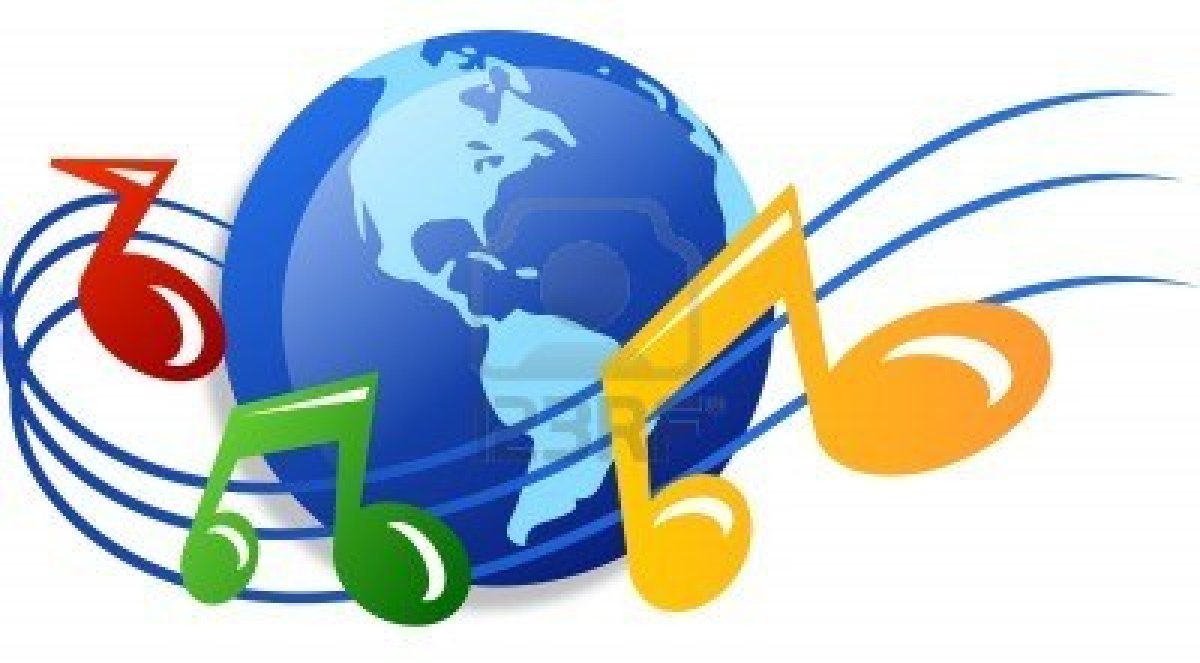 Международное творческое объединение  «Луч»                                                                                                     (Россия, Австрия, Германия) представляетII международный интернет-конкурс искусств «Планета музыки»Место проведения: Россия, город ОмскДата проведения: 8-14 октября 2018 International creative Association "Luch»                                                                                                     (Russia, Austria, Germany) representsII international Internet-competition of arts "the planet of music»Location: Russia, OmskDate: 8-14 October 2018Положение конкурсаЦели и задачи проведения конкурса:  Конкурс проводится с целью выявления и поддержки талантливых людей               России и других стран всех социальных категорий.        К участию в конкурсе приглашаются            Жители России, жители ближнего и дальнего зарубежья.учащиеся  ДШИ и ДМШучащиеся и студенты средних специальных и высших учебных заведений    учащиеся общеобразовательных школ, школ-интернатов воспитанники детских садоввоспитанники  детских домов, центров детского и народного творчествапреподаватели, руководителиучастники художественной самодеятельности                                Регламент проведения конкурса	Прослушивания конкурсных программ организуются Оргкомитетом по графику, согласно очередности подачи заявок.Жюри конкурсаСостав  жюри формируется  оргкомитетом конкурса  из известных специалистов в области культуры и искусства,  преподавателей высших учебных  заведений культуры и искусств Российской Федерации и других стран.Выступления участников конкурса оцениваются по 10-балльной системе.Итогом обсуждения конкурсных выступлений является протокол заседания членов жюри.Жюри имеет право присуждать специальные дипломы и призы. Жюри проводит закрытое обсуждение. Председатель Жюри имеет право повысить или понизить результат не более чем на 5 баллов. Решения жюри окончательные и пересмотру не подлежат.Номинации конкурса: инструментальное творчество (классическое, эстрадное, народное, джазовое (соло на различных инструментах, ансамбли, оркестры)вокальное творчество (классическое, народное, эстрадное, джазовое (соло, дуэты, трио, ансамбли, хоры) танцевальное творчество (народный танец, эстрадный танец, классический танец, детский танец, спортивные бальные танцы (соло и ансамбли) театральное творчество (драматический театр, музыкальный театр, миниатюры)художественное слово     Каждый коллектив, отдельный исполнитель имеет право участвовать в одной и        более номинациях.                   Возрастные категории:I категория – до 7 летII категория –  8-9 летIII категория – 10-11 летIV категория – 12-13 летV категория -   14-15 летVI категория – 16-19 летVII категория-  20-25 летVI категория-    от 26 лет, Учитель-ученикДля коллективов:младшая, средняя, старшая, взрослаяПрограммные требования Каждый участник конкурса (солист, коллектив) предоставляет видеозапись двух номеров конкурсной программы (без ограничения времени звучания). Участники в номинации «Театральное творчество» один спектакльКритерии оценок:(для всех номинаций)исполнительское мастерство        артистичность                                                                     сложность репертуара                     техника исполнения оригинальность номерастепень профессиональности исполнителейоригинальность образаактуальность идеи                                                                                зрелищностьтеатральность Технические требования к видеозаписям:Видеосъемка должна производиться без выключения и остановки видеокамеры, с начала и до конца  исполнения  одного произведения,  т.е. произведение исполняется без остановки и монтажа. Допускаются паузы в  записи между произведениями. Во время исполнения программы на видео должны быть видны руки, инструмент и лицо исполнителя (исполнителей),  в зависимости от номинации. Разрешается использовать внешний микрофон (без обработки аудио-сигнала).Формат видеозаписи: DVD–видео, MPEG–2, MPEG–4, AVI, WMV. Допускается любительский формат при соблюдении всех остальных условий конкурса.Условия участия в конкурсе:Заявка участника конкурса установленного образца (заявку можно подать до 13 октября 2018г на основной электронный адрес конкурса:    planetmusic84@gmail.com)Видеозапись  конкурсной программы участникаКвитанция, чек о внесении орг.взноса (ксерокопии)ПОДВЕДЕНИЕ ИТОГОВ И НАГРАЖДЕНИЕУчастники по итогам конкурса награждаются:Дипломами Гран-при, Лауреата I, II, III степени, Дипломанта I, II, III степениПреподаватели участников конкурса, подготовившие Лауреатов конкурса,награждаются Благодарственными письмами Обладатели Гран-при награждаются денежными сертификатами в размере 5000 (пяти тысяч рублей)      По особому решению жюри участники, набравшие максимальное количество баллов, получают ценные подарки (Ноутбук, планшет, смартфон) и подарочные сертификаты на участие в VI Международном интернет конкурсе искусств "Время музыки" Конкурс пройдёт с 4 по 10 февраля 2019Результаты конкурса будут размещены на сайте:www.timemusik.simplesite.com                                 18октября 2018 года.Дипломы в электронном виде будут отправляться на указанный в заявке    электронный  адрес участника конкурса  c 22 октября 2018 года             Дипломы почтой РФ будут отправляться с 26 октября 2018 года         Внимание! В заявке указывайте адрес, на который отправлять дипломы почтой РФ Особые условия:Оргкомитет вправе вносить  изменения и  дополнения в программу конкурса.Оргкомитет конкурса оставляет за собой право на дальнейшее использованиеполученной в процессе конкурса  информации, трансляцию конкурса и его                    освещение  на радио,  телевидении, в СМИ, интернете.Оплату всех расходов за участие в конкурсе берут на себя сами участники.Оргкомитет не несет ответственности перед  участником  за  утрату документов, других  материалов и любой ущерб, наступивший вследствие действий, предпринятых  самим       участником или третьей стороной. Оргкомитет конкурса не несёт ответственности за невыполнение возложенных                 обязательств по организации и проведению конкурса вследствие непредвиденных                                 чрезвычайных обстоятельств: эпидемии, пожара, наводнения и других  обстоятельств. Документы и взносы после проведения конкурса не возвращаются! Организационный взнос за участие в конкурсе  составляет:         1000,00  рублей за  солиста       1500,00  рублей  за дуэт       3000,00  рублей за коллектив Освобождаются от взноса: воспитанники детских домов, участники имеющие инвалидность (предоставляется копия документа)Возможны любые формы перечисления организационного взноса: наличный расчёт в банке, через платёжные системы QIWI кошелёк 9006783294  Яндекс деньги  410017491612484                                          Реквизиты:ИП Токмаков Андрей НиколаевичИНН 550507786860ОГРН 317554300018097Р/С 40802810300000093710АО «ТИНЬКОФФБАНК»БИК БАНКА 044525974К/СЧЕТ 30101810145250000974ИНН БАНКА7710140679Заявки и видеоматериалы с ксерокопией квитанции, чека, других финансовых документов   необходимо отправить на основной электронный адрес конкурса:    planetmusic84@gmail.com до 13октября 2018 года                                Контактные телефоны:8-900-678-32-94,        8-913-681-52-78,  Бланк заявки и квитанция на следующих страницахII Международный конкурс искусств "Планета музыки"                                                             БЛАНК-ЗАЯВКАНоминация, инструмент__________________________________________________________Возрастная  категория______________________________________________________________Ф.И.О. участника,  контактный телефон, e- mail __________________________________________________________________________________Дата рождения (для солистов)_____________________________________________________________________Название коллектива________________________________________________________________Название  учреждения, которое представляет коллектив или участник____________________________________________________________________________________________________Адрес учреждения, индекс, e-mail __________________________________________________________________________________Ф.И.О. руководителя  учреждения. Контактный телефон, e-mail__________________________________________________________________________________________________________Ф.И.О. преподавателя солиста, руководителя коллектива. Контактный телефон,                                e-mail.______________________________________________________________________________Ф.И.О. концертмейстера____________________________________________________________Конкурсная  программа:  1. Авторы _________________________________________________(Для всех номинаций)            Название произведения (композиции, спектакля)____________	    2. Авторы _________________________________________________                                               Название произведения (композиции, спектакля)____________ Количественный состав участников ________________________________Дата________________________                                       Подпись________________________             Впишите название конкурса.Впишите Фамилию Имя Отчество плательщика.Впишите адрес плательщика.Впишите сумму.Оплатите квитанцию в любом банке России.ИзвещениеКассир                                                                                                                                                      Форма № ПД-4ИП Токмаков Андрей Николаевич                                                                                                                                                      Форма № ПД-4ИП Токмаков Андрей Николаевич                                                                                                                                                      Форма № ПД-4ИП Токмаков Андрей Николаевич                                                                                                                                                      Форма № ПД-4ИП Токмаков Андрей Николаевич                                                                                                                                                      Форма № ПД-4ИП Токмаков Андрей Николаевич                                                                                                                                                      Форма № ПД-4ИП Токмаков Андрей Николаевич                                                                                                                                                      Форма № ПД-4ИП Токмаков Андрей Николаевич                                                                                                                                                      Форма № ПД-4ИП Токмаков Андрей Николаевич                                                                                                                                                      Форма № ПД-4ИП Токмаков Андрей НиколаевичИзвещениеКассир                                                                 (наименование получателя платежа)                                                                  (наименование получателя платежа)                                                                  (наименование получателя платежа)                                                                  (наименование получателя платежа)                                                                  (наименование получателя платежа)                                                                  (наименование получателя платежа)                                                                  (наименование получателя платежа)                                                                  (наименование получателя платежа)                                                                  (наименование получателя платежа) ИзвещениеКассир550507786860/ -550507786860/ -4080281030000009371040802810300000093710408028103000000937104080281030000009371040802810300000093710ИзвещениеКассир            (ИНН/КПП получателя платежа)                                               ( номер счета получателя платежа)            (ИНН/КПП получателя платежа)                                               ( номер счета получателя платежа)            (ИНН/КПП получателя платежа)                                               ( номер счета получателя платежа)            (ИНН/КПП получателя платежа)                                               ( номер счета получателя платежа)            (ИНН/КПП получателя платежа)                                               ( номер счета получателя платежа)            (ИНН/КПП получателя платежа)                                               ( номер счета получателя платежа)            (ИНН/КПП получателя платежа)                                               ( номер счета получателя платежа)            (ИНН/КПП получателя платежа)                                               ( номер счета получателя платежа)            (ИНН/КПП получателя платежа)                                               ( номер счета получателя платежа)ИзвещениеКассирАО «Тинькофф Банк»АО «Тинькофф Банк»АО «Тинькофф Банк»АО «Тинькофф Банк»АО «Тинькофф Банк»АО «Тинькофф Банк»БИК044525974ИзвещениеКассир                     (наименование банка получателя платежа)                     (наименование банка получателя платежа)                     (наименование банка получателя платежа)                     (наименование банка получателя платежа)                     (наименование банка получателя платежа)                     (наименование банка получателя платежа)                     (наименование банка получателя платежа)                     (наименование банка получателя платежа)                     (наименование банка получателя платежа)ИзвещениеКассирНомер кор./сч. банка получателя платежаНомер кор./сч. банка получателя платежаНомер кор./сч. банка получателя платежаНомер кор./сч. банка получателя платежаНомер кор./сч. банка получателя платежа30101810145250000974301018101452500009743010181014525000097430101810145250000974ИзвещениеКассирДобровольное пожертвование  «________________________________                                                                                                                                                                               »Добровольное пожертвование  «________________________________                                                                                                                                                                               »Добровольное пожертвование  «________________________________                                                                                                                                                                               »Добровольное пожертвование  «________________________________                                                                                                                                                                               »Добровольное пожертвование  «________________________________                                                                                                                                                                               »Добровольное пожертвование  «________________________________                                                                                                                                                                               »Добровольное пожертвование  «________________________________                                                                                                                                                                               »Добровольное пожертвование  «________________________________                                                                                                                                                                               »Добровольное пожертвование  «________________________________                                                                                                                                                                               »ИзвещениеКассир                                                                                       (наименование платежа)                                                                                                                                                   (наименование платежа)                                                                                                                                                   (наименование платежа)                                                                                                                                                   (наименование платежа)                                                                                                                                                   (наименование платежа)                                                                                                                                                   (наименование платежа)                                                                                                                                                   (наименование платежа)                                                                                                                                                   (наименование платежа)                                                                                                                                                   (наименование платежа)                                                            ИзвещениеКассирФ.И.О. плательщика:ИзвещениеКассирАдрес плательщика:ИзвещениеКассир  Сумма платежа: ___     _ руб.  ___  коп.     Сумма платежа: ___     _ руб.  ___  коп.     Сумма платежа: ___     _ руб.  ___  коп.     Сумма платежа: ___     _ руб.  ___  коп.     Сумма платежа: ___     _ руб.  ___  коп.     Сумма платежа: ___     _ руб.  ___  коп.     Сумма платежа: ___     _ руб.  ___  коп.     Сумма платежа: ___     _ руб.  ___  коп.     Сумма платежа: ___     _ руб.  ___  коп.   ИзвещениеКассирИзвещениеКассирС условиями приема указанной в платежном документе суммы, в т.ч. с суммой взимаемой платы за услуги банка ознакомлен и согласен.                                        Подпись плательщикаС условиями приема указанной в платежном документе суммы, в т.ч. с суммой взимаемой платы за услуги банка ознакомлен и согласен.                                        Подпись плательщикаС условиями приема указанной в платежном документе суммы, в т.ч. с суммой взимаемой платы за услуги банка ознакомлен и согласен.                                        Подпись плательщикаС условиями приема указанной в платежном документе суммы, в т.ч. с суммой взимаемой платы за услуги банка ознакомлен и согласен.                                        Подпись плательщикаС условиями приема указанной в платежном документе суммы, в т.ч. с суммой взимаемой платы за услуги банка ознакомлен и согласен.                                        Подпись плательщикаС условиями приема указанной в платежном документе суммы, в т.ч. с суммой взимаемой платы за услуги банка ознакомлен и согласен.                                        Подпись плательщикаС условиями приема указанной в платежном документе суммы, в т.ч. с суммой взимаемой платы за услуги банка ознакомлен и согласен.                                        Подпись плательщикаС условиями приема указанной в платежном документе суммы, в т.ч. с суммой взимаемой платы за услуги банка ознакомлен и согласен.                                        Подпись плательщикаС условиями приема указанной в платежном документе суммы, в т.ч. с суммой взимаемой платы за услуги банка ознакомлен и согласен.                                        Подпись плательщикаКвитанцияКассир                                                                                                                                                      Форма № ПД-4ИП Токмаков Андрей Николаевич                                                                                                                                                      Форма № ПД-4ИП Токмаков Андрей Николаевич                                                                                                                                                      Форма № ПД-4ИП Токмаков Андрей Николаевич                                                                                                                                                      Форма № ПД-4ИП Токмаков Андрей Николаевич                                                                                                                                                      Форма № ПД-4ИП Токмаков Андрей Николаевич                                                                                                                                                      Форма № ПД-4ИП Токмаков Андрей Николаевич                                                                                                                                                      Форма № ПД-4ИП Токмаков Андрей Николаевич                                                                                                                                                      Форма № ПД-4ИП Токмаков Андрей Николаевич                                                                                                                                                      Форма № ПД-4ИП Токмаков Андрей НиколаевичКвитанцияКассир                                                                 (наименование получателя платежа)                                                                  (наименование получателя платежа)                                                                  (наименование получателя платежа)                                                                  (наименование получателя платежа)                                                                  (наименование получателя платежа)                                                                  (наименование получателя платежа)                                                                  (наименование получателя платежа)                                                                  (наименование получателя платежа)                                                                  (наименование получателя платежа) КвитанцияКассир550507786860/ -550507786860/ -4080281030000009371040802810300000093710408028103000000937104080281030000009371040802810300000093710КвитанцияКассир            (ИНН/КПП получателя платежа)                                               ( номер счета получателя платежа)            (ИНН/КПП получателя платежа)                                               ( номер счета получателя платежа)            (ИНН/КПП получателя платежа)                                               ( номер счета получателя платежа)            (ИНН/КПП получателя платежа)                                               ( номер счета получателя платежа)            (ИНН/КПП получателя платежа)                                               ( номер счета получателя платежа)            (ИНН/КПП получателя платежа)                                               ( номер счета получателя платежа)            (ИНН/КПП получателя платежа)                                               ( номер счета получателя платежа)            (ИНН/КПП получателя платежа)                                               ( номер счета получателя платежа)            (ИНН/КПП получателя платежа)                                               ( номер счета получателя платежа)КвитанцияКассирАО «Тинькофф Банк»АО «Тинькофф Банк»АО «Тинькофф Банк»АО «Тинькофф Банк»АО «Тинькофф Банк»АО «Тинькофф Банк»БИК044525974КвитанцияКассир                     (наименование банка получателя платежа)                     (наименование банка получателя платежа)                     (наименование банка получателя платежа)                     (наименование банка получателя платежа)                     (наименование банка получателя платежа)                     (наименование банка получателя платежа)                     (наименование банка получателя платежа)                     (наименование банка получателя платежа)                     (наименование банка получателя платежа)КвитанцияКассирНомер кор./сч. банка получателя платежаНомер кор./сч. банка получателя платежаНомер кор./сч. банка получателя платежаНомер кор./сч. банка получателя платежаНомер кор./сч. банка получателя платежа30101810145250000974301018101452500009743010181014525000097430101810145250000974КвитанцияКассирДобровольное пожертвование  «________________________________                                                                                                                                                                               »Добровольное пожертвование  «________________________________                                                                                                                                                                               »Добровольное пожертвование  «________________________________                                                                                                                                                                               »Добровольное пожертвование  «________________________________                                                                                                                                                                               »Добровольное пожертвование  «________________________________                                                                                                                                                                               »Добровольное пожертвование  «________________________________                                                                                                                                                                               »Добровольное пожертвование  «________________________________                                                                                                                                                                               »Добровольное пожертвование  «________________________________                                                                                                                                                                               »Добровольное пожертвование  «________________________________                                                                                                                                                                               »КвитанцияКассир                                                                                       (наименование платежа)                                                                                                                                                   (наименование платежа)                                                                                                                                                   (наименование платежа)                                                                                                                                                   (наименование платежа)                                                                                                                                                   (наименование платежа)                                                                                                                                                   (наименование платежа)                                                                                                                                                   (наименование платежа)                                                                                                                                                   (наименование платежа)                                                                                                                                                   (наименование платежа)                                                            КвитанцияКассирФ.И.О. плательщика:КвитанцияКассирАдрес плательщика:КвитанцияКассир  Сумма платежа: ___     _ руб.  ___  коп.     Сумма платежа: ___     _ руб.  ___  коп.     Сумма платежа: ___     _ руб.  ___  коп.     Сумма платежа: ___     _ руб.  ___  коп.     Сумма платежа: ___     _ руб.  ___  коп.     Сумма платежа: ___     _ руб.  ___  коп.     Сумма платежа: ___     _ руб.  ___  коп.     Сумма платежа: ___     _ руб.  ___  коп.     Сумма платежа: ___     _ руб.  ___  коп.   КвитанцияКассирКвитанцияКассирС условиями приема указанной в платежном документе суммы, в т.ч. с суммой взимаемой платы за услуги банка ознакомлен и согласен.                                        Подпись плательщикаС условиями приема указанной в платежном документе суммы, в т.ч. с суммой взимаемой платы за услуги банка ознакомлен и согласен.                                        Подпись плательщикаС условиями приема указанной в платежном документе суммы, в т.ч. с суммой взимаемой платы за услуги банка ознакомлен и согласен.                                        Подпись плательщикаС условиями приема указанной в платежном документе суммы, в т.ч. с суммой взимаемой платы за услуги банка ознакомлен и согласен.                                        Подпись плательщикаС условиями приема указанной в платежном документе суммы, в т.ч. с суммой взимаемой платы за услуги банка ознакомлен и согласен.                                        Подпись плательщикаС условиями приема указанной в платежном документе суммы, в т.ч. с суммой взимаемой платы за услуги банка ознакомлен и согласен.                                        Подпись плательщикаС условиями приема указанной в платежном документе суммы, в т.ч. с суммой взимаемой платы за услуги банка ознакомлен и согласен.                                        Подпись плательщикаС условиями приема указанной в платежном документе суммы, в т.ч. с суммой взимаемой платы за услуги банка ознакомлен и согласен.                                        Подпись плательщикаС условиями приема указанной в платежном документе суммы, в т.ч. с суммой взимаемой платы за услуги банка ознакомлен и согласен.                                        Подпись плательщика